MODÈLE DE FACTURE	 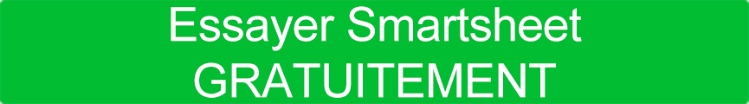 COMMERCIALE INTERNATIONALE  Nom de l’entrepriseNom de l’entrepriseNom de l’entrepriseNom de l’entrepriseNom de l’entrepriseNom de l’entreprise123, rue Main123, rue Main123, rue Main123, rue Main123, rue Main123, rue Main(321) 456-7890(321) 456-7890(321) 456-7890(321) 456-7890(321) 456-7890(321) 456-7890Hamilton, OH 44416Hamilton, OH 44416Hamilton, OH 44416Hamilton, OH 44416Hamilton, OH 44416Hamilton, OH 44416Adresse e-mailAdresse e-mailAdresse e-mailAdresse e-mailAdresse e-mailAdresse e-mailVeuillez remplir en anglais. (Manuscrit) Veuillez remplir en anglais. (Manuscrit) Veuillez remplir en anglais. (Manuscrit) Veuillez remplir en anglais. (Manuscrit) Veuillez remplir en anglais. (Manuscrit) Veuillez remplir en anglais. (Manuscrit) Veuillez remplir en anglais. (Manuscrit) Veuillez remplir en anglais. (Manuscrit) Veuillez remplir en anglais. (Manuscrit) Veuillez remplir en anglais. (Manuscrit) Veuillez remplir en anglais. (Manuscrit) Veuillez remplir en anglais. (Manuscrit) Veuillez remplir en anglais. (Manuscrit) Veuillez remplir en anglais. (Manuscrit) EXPÉDITEUR/EXPORTATEUREXPÉDITEUR/EXPORTATEUREXPÉDITEUR/EXPORTATEUREXPÉDITEUR/EXPORTATEUREXPÉDITEUR/EXPORTATEUREXPÉDITEUR/EXPORTATEUR*Tous les envois doivent être accompagnés d’une lettre de transport aérien FedEx International et de deux copies de la carte d’identité. *Tous les envois doivent être accompagnés d’une lettre de transport aérien FedEx International et de deux copies de la carte d’identité. *Tous les envois doivent être accompagnés d’une lettre de transport aérien FedEx International et de deux copies de la carte d’identité. *Tous les envois doivent être accompagnés d’une lettre de transport aérien FedEx International et de deux copies de la carte d’identité. *Tous les envois doivent être accompagnés d’une lettre de transport aérien FedEx International et de deux copies de la carte d’identité. *Tous les envois doivent être accompagnés d’une lettre de transport aérien FedEx International et de deux copies de la carte d’identité. *Tous les envois doivent être accompagnés d’une lettre de transport aérien FedEx International et de deux copies de la carte d’identité. *Tous les envois doivent être accompagnés d’une lettre de transport aérien FedEx International et de deux copies de la carte d’identité. *Tous les envois doivent être accompagnés d’une lettre de transport aérien FedEx International et de deux copies de la carte d’identité. *Tous les envois doivent être accompagnés d’une lettre de transport aérien FedEx International et de deux copies de la carte d’identité. *Tous les envois doivent être accompagnés d’une lettre de transport aérien FedEx International et de deux copies de la carte d’identité. *Tous les envois doivent être accompagnés d’une lettre de transport aérien FedEx International et de deux copies de la carte d’identité. *Tous les envois doivent être accompagnés d’une lettre de transport aérien FedEx International et de deux copies de la carte d’identité. *Tous les envois doivent être accompagnés d’une lettre de transport aérien FedEx International et de deux copies de la carte d’identité. nom completPaysDEOrigineMARQUES/N°commandeDEPQTSTYPEDEBALLAGETYPEDEBALLAGETYPEDEBALLAGEDESCRIPTION COMPLÈTE DES PRODUITSQTÉQTÉCODE SHCODE SHCODE SH$/UNITÉDEMesure$/UNITÉDEMesurepoidspoids$/UNITÉUNITAIRE$/UNITÉUNITAIREVALEUR TOTALEVALEUR TOTALEAdresse PaysDEOrigineMARQUES/N°commandeDEPQTSTYPEDEBALLAGETYPEDEBALLAGETYPEDEBALLAGEDe quoi s’agit-il ? • De quoi est-il fait ? À quoi sert-il ? • De quoi est-il l’élément ?QTÉQTÉCODE SHCODE SHCODE SH$/UNITÉDEMesure$/UNITÉDEMesurepoidspoids$/UNITÉUNITAIRE$/UNITÉUNITAIREVALEUR TOTALEVALEUR TOTALEAdressePaysDEOrigineMARQUES/N°commandeDEPQTSTYPEDEBALLAGETYPEDEBALLAGETYPEDEBALLAGEDe quoi s’agit-il ? • De quoi est-il fait ? À quoi sert-il ? • De quoi est-il l’élément ?QTÉQTÉCODE SHCODE SHCODE SH$/UNITÉDEMesure$/UNITÉDEMesurelb/kg lb/kg Devise :Devise :VALEUR TOTALEVALEUR TOTALEAdresse AdresseTÉLÉPHONE IMMATRICULATION DE commande Numéro d’identification douanière/fiscale, par exemple GST/RFC/VAT/IN/
EIN/ABN/SSN, ou selon les besoins locauxNuméro d’identification douanière/fiscale, par exemple GST/RFC/VAT/IN/
EIN/ABN/SSN, ou selon les besoins locauxNuméro d’identification douanière/fiscale, par exemple GST/RFC/VAT/IN/
EIN/ABN/SSN, ou selon les besoins locauxNuméro d’identification douanière/fiscale, par exemple GST/RFC/VAT/IN/
EIN/ABN/SSN, ou selon les besoins locauxNuméro d’identification douanière/fiscale, par exemple GST/RFC/VAT/IN/
EIN/ABN/SSN, ou selon les besoins locauxNuméro d’identification douanière/fiscale, par exemple GST/RFC/VAT/IN/
EIN/ABN/SSN, ou selon les besoins locauxPAYS D’EXPORTPAYS D’EXPORTPAYS D’EXPORTBUT DE L’EXPORT BUT DE L’EXPORT BUT DE L’EXPORT cadeau personnel, retour pour réparation, etc.cadeau personnel, retour pour réparation, etc.cadeau personnel, retour pour réparation, etc.cadeau personnel, retour pour réparation, etc.cadeau personnel, retour pour réparation, etc.cadeau personnel, retour pour réparation, etc.PAYS DE DESTINATION ULTIMEPAYS DE DESTINATION ULTIMEPAYS DE DESTINATION ULTIMEPAYS DE DESTINATION ULTIMEN° DE LETTRE DE TRANSPORT AÉRIEN INTERNATIONALN° DE LETTRE DE TRANSPORT AÉRIEN INTERNATIONALN° DE LETTRE DE TRANSPORT AÉRIEN INTERNATIONALN° DE LETTRE DE TRANSPORT AÉRIEN INTERNATIONALN° DE LETTRE DE TRANSPORT AÉRIEN INTERNATIONALDATE D’EXPORTATIONDATE D’EXPORTATIONDATE D’EXPORTATIONTOTAL DES PAQUETSQTÉ TOTALEQTÉ TOTALEPOIDS TOTALPOIDS TOTALVALEURE TOTALEVALEURE TOTALERÉFÉRENCE DE L’EXPÉDITEUR RÉFÉRENCE DE L’EXPÉDITEUR RÉFÉRENCE DE L’EXPÉDITEUR Remarques/Instructions :  Remarques/Instructions :  Remarques/Instructions :  Remarques/Instructions :  Remarques/Instructions :  Remarques/Instructions :  Remarques/Instructions :  Remarques/Instructions :  Remarques/Instructions :  Remarques/Instructions :  Remarques/Instructions :  Remarques/Instructions :  Remarques/Instructions :  Remarques/Instructions :  FRETFRETFRETFRETn° de commande, n° de facture, etc.n° de commande, n° de facture, etc.n° de commande, n° de facture, etc.n° de commande, n° de facture, etc.n° de commande, n° de facture, etc.n° de commande, n° de facture, etc.ASSURANCEASSURANCEASSURANCEASSURANCECONSIGNATAIRECONSIGNATAIRECONSIGNATAIRECONSIGNATAIRECONSIGNATAIRECONSIGNATAIREAUTREAUTREAUTREAUTREnom completTOTALTOTALTOTALTOTALAdresse AdresseAdresse AdresseTÉLÉPHONE IMMATRICULATION DE commande Ces produits, technologies ou logiciels ont été exportés des États-Unis conformément à la réglementation relative à l’administration des exportations. Tout détournement contraire à la législation américaine est interdit. Ces produits, technologies ou logiciels ont été exportés des États-Unis conformément à la réglementation relative à l’administration des exportations. Tout détournement contraire à la législation américaine est interdit. Ces produits, technologies ou logiciels ont été exportés des États-Unis conformément à la réglementation relative à l’administration des exportations. Tout détournement contraire à la législation américaine est interdit. Ces produits, technologies ou logiciels ont été exportés des États-Unis conformément à la réglementation relative à l’administration des exportations. Tout détournement contraire à la législation américaine est interdit. Ces produits, technologies ou logiciels ont été exportés des États-Unis conformément à la réglementation relative à l’administration des exportations. Tout détournement contraire à la législation américaine est interdit. Ces produits, technologies ou logiciels ont été exportés des États-Unis conformément à la réglementation relative à l’administration des exportations. Tout détournement contraire à la législation américaine est interdit. Ces produits, technologies ou logiciels ont été exportés des États-Unis conformément à la réglementation relative à l’administration des exportations. Tout détournement contraire à la législation américaine est interdit. Ces produits, technologies ou logiciels ont été exportés des États-Unis conformément à la réglementation relative à l’administration des exportations. Tout détournement contraire à la législation américaine est interdit. Ces produits, technologies ou logiciels ont été exportés des États-Unis conformément à la réglementation relative à l’administration des exportations. Tout détournement contraire à la législation américaine est interdit. Ces produits, technologies ou logiciels ont été exportés des États-Unis conformément à la réglementation relative à l’administration des exportations. Tout détournement contraire à la législation américaine est interdit. Ces produits, technologies ou logiciels ont été exportés des États-Unis conformément à la réglementation relative à l’administration des exportations. Tout détournement contraire à la législation américaine est interdit. Ces produits, technologies ou logiciels ont été exportés des États-Unis conformément à la réglementation relative à l’administration des exportations. Tout détournement contraire à la législation américaine est interdit. Ces produits, technologies ou logiciels ont été exportés des États-Unis conformément à la réglementation relative à l’administration des exportations. Tout détournement contraire à la législation américaine est interdit. Ces produits, technologies ou logiciels ont été exportés des États-Unis conformément à la réglementation relative à l’administration des exportations. Tout détournement contraire à la législation américaine est interdit. Ces produits, technologies ou logiciels ont été exportés des États-Unis conformément à la réglementation relative à l’administration des exportations. Tout détournement contraire à la législation américaine est interdit. Ces produits, technologies ou logiciels ont été exportés des États-Unis conformément à la réglementation relative à l’administration des exportations. Tout détournement contraire à la législation américaine est interdit. Ces produits, technologies ou logiciels ont été exportés des États-Unis conformément à la réglementation relative à l’administration des exportations. Tout détournement contraire à la législation américaine est interdit. Ces produits, technologies ou logiciels ont été exportés des États-Unis conformément à la réglementation relative à l’administration des exportations. Tout détournement contraire à la législation américaine est interdit. Ces produits, technologies ou logiciels ont été exportés des États-Unis conformément à la réglementation relative à l’administration des exportations. Tout détournement contraire à la législation américaine est interdit. Ces produits, technologies ou logiciels ont été exportés des États-Unis conformément à la réglementation relative à l’administration des exportations. Tout détournement contraire à la législation américaine est interdit. Numéro d’identification douanière/fiscale, par exemple GST/RFC/VAT/IN/
EIN/ABN/SSN, ou selon les besoins locauxNuméro d’identification douanière/fiscale, par exemple GST/RFC/VAT/IN/
EIN/ABN/SSN, ou selon les besoins locauxNuméro d’identification douanière/fiscale, par exemple GST/RFC/VAT/IN/
EIN/ABN/SSN, ou selon les besoins locauxNuméro d’identification douanière/fiscale, par exemple GST/RFC/VAT/IN/
EIN/ABN/SSN, ou selon les besoins locauxNuméro d’identification douanière/fiscale, par exemple GST/RFC/VAT/IN/
EIN/ABN/SSN, ou selon les besoins locauxNuméro d’identification douanière/fiscale, par exemple GST/RFC/VAT/IN/
EIN/ABN/SSN, ou selon les besoins locauxJe certifie que la présente facture correspond au prix réel des marchandises décrites, qu’aucune autre facture n’a été émise et que toutes les données sont exactes et correctes.Je certifie que la présente facture correspond au prix réel des marchandises décrites, qu’aucune autre facture n’a été émise et que toutes les données sont exactes et correctes.Je certifie que la présente facture correspond au prix réel des marchandises décrites, qu’aucune autre facture n’a été émise et que toutes les données sont exactes et correctes.Je certifie que la présente facture correspond au prix réel des marchandises décrites, qu’aucune autre facture n’a été émise et que toutes les données sont exactes et correctes.Je certifie que la présente facture correspond au prix réel des marchandises décrites, qu’aucune autre facture n’a été émise et que toutes les données sont exactes et correctes.Je certifie que la présente facture correspond au prix réel des marchandises décrites, qu’aucune autre facture n’a été émise et que toutes les données sont exactes et correctes.Je certifie que la présente facture correspond au prix réel des marchandises décrites, qu’aucune autre facture n’a été émise et que toutes les données sont exactes et correctes.Je certifie que la présente facture correspond au prix réel des marchandises décrites, qu’aucune autre facture n’a été émise et que toutes les données sont exactes et correctes.Je certifie que la présente facture correspond au prix réel des marchandises décrites, qu’aucune autre facture n’a été émise et que toutes les données sont exactes et correctes.Je certifie que la présente facture correspond au prix réel des marchandises décrites, qu’aucune autre facture n’a été émise et que toutes les données sont exactes et correctes.Je certifie que la présente facture correspond au prix réel des marchandises décrites, qu’aucune autre facture n’a été émise et que toutes les données sont exactes et correctes.Je certifie que la présente facture correspond au prix réel des marchandises décrites, qu’aucune autre facture n’a été émise et que toutes les données sont exactes et correctes.Je certifie que la présente facture correspond au prix réel des marchandises décrites, qu’aucune autre facture n’a été émise et que toutes les données sont exactes et correctes.Je certifie que la présente facture correspond au prix réel des marchandises décrites, qu’aucune autre facture n’a été émise et que toutes les données sont exactes et correctes.Je certifie que la présente facture correspond au prix réel des marchandises décrites, qu’aucune autre facture n’a été émise et que toutes les données sont exactes et correctes.Je certifie que la présente facture correspond au prix réel des marchandises décrites, qu’aucune autre facture n’a été émise et que toutes les données sont exactes et correctes.Je certifie que la présente facture correspond au prix réel des marchandises décrites, qu’aucune autre facture n’a été émise et que toutes les données sont exactes et correctes.Je certifie que la présente facture correspond au prix réel des marchandises décrites, qu’aucune autre facture n’a été émise et que toutes les données sont exactes et correctes.Je certifie que la présente facture correspond au prix réel des marchandises décrites, qu’aucune autre facture n’a été émise et que toutes les données sont exactes et correctes.Je certifie que la présente facture correspond au prix réel des marchandises décrites, qu’aucune autre facture n’a été émise et que toutes les données sont exactes et correctes.IMPORTATEUR SI AUTRE QUE LE CONSIGNATAIREIMPORTATEUR SI AUTRE QUE LE CONSIGNATAIREIMPORTATEUR SI AUTRE QUE LE CONSIGNATAIREIMPORTATEUR SI AUTRE QUE LE CONSIGNATAIREIMPORTATEUR SI AUTRE QUE LE CONSIGNATAIREIMPORTATEUR SI AUTRE QUE LE CONSIGNATAIREnom completEXPÉDITEUR/EXPORTATEUR (MANUSCRIT)EXPÉDITEUR/EXPORTATEUR (MANUSCRIT)EXPÉDITEUR/EXPORTATEUR (MANUSCRIT)EXPÉDITEUR/EXPORTATEUR (MANUSCRIT)Adresse AdresseEXPÉDITEUR/EXPORTATEUR (SIGNATURE)EXPÉDITEUR/EXPORTATEUR (SIGNATURE)EXPÉDITEUR/EXPORTATEUR (SIGNATURE)EXPÉDITEUR/EXPORTATEUR (SIGNATURE)DATEDATEAdresse AdresseTÉLÉPHONE En cas de questions concernant ce devis, veuillez contacterEn cas de questions concernant ce devis, veuillez contacterEn cas de questions concernant ce devis, veuillez contacterEn cas de questions concernant ce devis, veuillez contacterEn cas de questions concernant ce devis, veuillez contacterEn cas de questions concernant ce devis, veuillez contacterEn cas de questions concernant ce devis, veuillez contacterEn cas de questions concernant ce devis, veuillez contacterEn cas de questions concernant ce devis, veuillez contacterEn cas de questions concernant ce devis, veuillez contacterEn cas de questions concernant ce devis, veuillez contacterEn cas de questions concernant ce devis, veuillez contacterEn cas de questions concernant ce devis, veuillez contacterEn cas de questions concernant ce devis, veuillez contacterEn cas de questions concernant ce devis, veuillez contacterEn cas de questions concernant ce devis, veuillez contacterEn cas de questions concernant ce devis, veuillez contacterEn cas de questions concernant ce devis, veuillez contacterEn cas de questions concernant ce devis, veuillez contacterEn cas de questions concernant ce devis, veuillez contacterIMMATRICULATION DE commande Nom, (321) 456-7890, Adresse électroniqueNom, (321) 456-7890, Adresse électroniqueNom, (321) 456-7890, Adresse électroniqueNom, (321) 456-7890, Adresse électroniqueNom, (321) 456-7890, Adresse électroniqueNom, (321) 456-7890, Adresse électroniqueNom, (321) 456-7890, Adresse électroniqueNom, (321) 456-7890, Adresse électroniqueNom, (321) 456-7890, Adresse électroniqueNom, (321) 456-7890, Adresse électroniqueNom, (321) 456-7890, Adresse électroniqueNom, (321) 456-7890, Adresse électroniqueNom, (321) 456-7890, Adresse électroniqueNom, (321) 456-7890, Adresse électroniqueNom, (321) 456-7890, Adresse électroniqueNom, (321) 456-7890, Adresse électroniqueNom, (321) 456-7890, Adresse électroniqueNom, (321) 456-7890, Adresse électroniqueNom, (321) 456-7890, Adresse électroniqueNom, (321) 456-7890, Adresse électroniqueNuméro d’identification douanière/fiscale, par exemple GST/RFC/VAT/IN/
EIN/ABN/SSN, ou selon les besoins locauxNuméro d’identification douanière/fiscale, par exemple GST/RFC/VAT/IN/
EIN/ABN/SSN, ou selon les besoins locauxNuméro d’identification douanière/fiscale, par exemple GST/RFC/VAT/IN/
EIN/ABN/SSN, ou selon les besoins locauxNuméro d’identification douanière/fiscale, par exemple GST/RFC/VAT/IN/
EIN/ABN/SSN, ou selon les besoins locauxNuméro d’identification douanière/fiscale, par exemple GST/RFC/VAT/IN/
EIN/ABN/SSN, ou selon les besoins locauxNuméro d’identification douanière/fiscale, par exemple GST/RFC/VAT/IN/
EIN/ABN/SSN, ou selon les besoins locauxwww.votresiteinternet.comwww.votresiteinternet.comwww.votresiteinternet.comwww.votresiteinternet.comwww.votresiteinternet.comwww.votresiteinternet.comwww.votresiteinternet.comwww.votresiteinternet.comwww.votresiteinternet.comwww.votresiteinternet.comwww.votresiteinternet.comwww.votresiteinternet.comwww.votresiteinternet.comwww.votresiteinternet.comwww.votresiteinternet.comwww.votresiteinternet.comwww.votresiteinternet.comwww.votresiteinternet.comwww.votresiteinternet.comwww.votresiteinternet.comEXCLUSION DE RESPONSABILITÉTous les articles, modèles ou informations proposés par Smartsheet sur le site web sont fournis à titre de référence uniquement. Bien que nous nous efforcions de maintenir les informations à jour et exactes, nous ne faisons aucune déclaration, ni n’offrons aucune garantie, de quelque nature que ce soit, expresse ou implicite, quant à l’exhaustivité, l’exactitude, la fiabilité, la pertinence ou la disponibilité du site web, ou des informations, articles, modèles ou graphiques liés, contenus sur le site. Toute la confiance que vous accordez à ces informations relève de votre propre responsabilité, à vos propres risques.